Консультация для родителей «Игры с крупами для развития мелкой моторики детей раннего возраста» 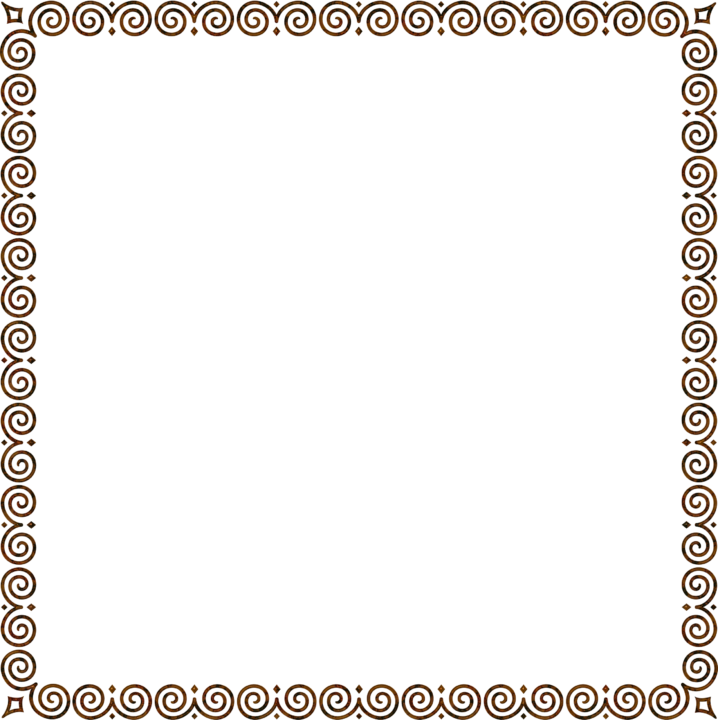      Отличным игровым материалом для развития мелкой моторики могут стать крупы, песок. Игры с крупами и песком способствуют развитию у ребенка : мелкой моторики, внимания, восприятия, речи, воображения, тактильных ощущений.Песок и крупа – это очень полезный и приятный материал для занятия с детьми. Игры с сыпучими материалами приносят маленьким детям большую радость, пользу, успокаивают малыша. Вот почему так полезно играть с крупами, песком.Для игр с сыпучими материалами подойдет любая крупа, имеющаяся в доме: фасоль, горох, гречка, пшено, рис, чечевица, манка. Также пусть у вас будут под рукой орехи, пуговицы, мелкие игрушки, небольшие машинки, миски разного размера, ситечко, игрушечная посуда, ложки, миски разного размера для пересыпания круп; стаканчики, различные баночки, в которых в крышке проделана дырка, для опускания в неё круп, бусинок, пуговиц; воронка, подносы, пластиковые лоточки. Чем разнообразнее получится материал, тем лучше, так как ребенок сможет получать разнообразный спектр тактильных ощущений.Знакомить малыша с сыпучими материалами необходимо постепенно. В связи с тем, что внимание и интерес ребенка раннего возраста быстро иссякают, время проведения игр-упражнений не должны быть долгими. До трех лет, это около 5-10 минут, затем время выполнения можно увеличивать. Во время таких игр следует соблюдать правила безопасности, поскольку с мелкими предметами можно играть только в присутствии взрослых. Для игр с сыпучими материалами выделите специальное место. Чтобы крупа не валялась по всему дому, можно поставить миски с крупой в неглубокий тазик или на поднос с бортиками или широкий лоток с невысокими стенками.Игры и упражнения, которые можно использовать в домашних условиях для развития мелкой моторики ребенка:1. Игра «Ищем клад»2. Упражнение «Пересыпание»3. Упражнение «Прячем ручки»4. Аппликация с крупами5. Игра «Чудо-мешочки»Рекомендации по организации развивающих занятий с крупами:
    Зона для игр. В процессе выполнения задания ребенок будет неизбежно рассыпать часть крупы. Поэтому пространство лучше застелить клеенкой, а саму игру проводить на кухне. Так взрослому потом будет проще сделать уборку. Емкости. Для игры хорошо подготовить длинный и широкий лоток с невысокими стенками или поднос. Малышу будет удобнее играть, и крупа будет рассыпаться меньше. Разные маленькие баночки, бутылочки, тарелочки для сортировки служат дополнением и подбираются согласно условиям игры. Задания. Должны быть как можно интереснее. Хорошо рассказать сказку или придумать историю. 